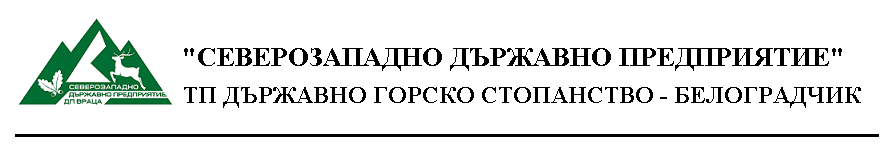 ПРОТОКОЛ № 2За разглеждане на Ценовите предложенияДнес, 11.11.2019 г. от 11:00 часа в Административната сграда на ТП ДГС Белоградчик, по повод обявената с Решение № 201/19.08.2019 г. на Директора на ТП ДГС Белоградчик, открита процедура се събра комисия, назначена със Заповед № 238/01.10.2019 г. на Директора на ТП ДГС Белоградчик в състав:Председател: инж.Веселка Борисова – зам. директор при ТП ДГС БелоградчикЧленове:1. Камелия Ангелова – главен счетоводител ТП ДГС Белоградчик2. Любослава Йорданова - юрисконсулт ТП ДГС Белоградчикда проведе открита процедура за възлагане на обществена поръчка с предмет: "Ремонт и поддръжка на МПС, включително и доставка на резервни части и консумативи за МПС" на ТП ДГС Белоградчик за срок от 36 месеца при условията, обявени с преписка 02709-2019-0084, обявена в Регистъра на обществените поръчки при Агенцията за обществени поръчки.	Решението и обявлението за обществената поръчка са изпратени на 19.08.2019 г. Решението и обявлението са публикувани в електронната страница на АОП с референтни номера: 928690 и 928693.	Комисията се събра в пълен състав да проведе второ заседание за отваряне на ценовите оферти на допуснатите участници.	На публичното заседание не присъстваха представители на кандидатите. 	Комисията пристъпи към отваряне на офертите по реда на тяхното постъпване.	Комисията пристъпи към отваряне на ценовата оферта, подадена от „ЕТ „ИВАНОВ – 89 – Петър Иванов”, гр. Видин, ж.к. Химик, бл. 15, вх. Г, ет. 2, ап. 76 и обяви предложената от него обща ценова оферта, подлежаща на оценяване съгласно Документацията по обществената поръчка. Показателите за определяне на комплексната оценка на офертите и коефициентите за относителната им тежест са както следва:1.  Показател К1 – предложена цена за 1 (един) човекочас вложен труд (часова ставка) при извършване на текущ ремонт на автомобил – с коефициент на тежест 50%.2.  Показател К2 – предложения от участника процент отстъпка от продажната цена на дребно без ДДС на вложените резервни части и консумативи, необходими за извършване на текущите ремонти на автомобилите  – с коефициент на тежест 50%.Определяне на оценката по всеки показател:        1. Оценка за определяне на цената за 1 (един) човекочас вложен труд (часова ставка) при извършване на текущ ремонт на автомобил (в лева без ДДС).  Максимална часова ставка е 20,00 лева за човекочас.              20К1 =  ------------------------------------------------ х 50 = 50 т.20      2. Оценка за определяне на процент отстъпка от продажната цена на дребно без ДДС на вложените резервни части, материали и консумативи, необходими за извършване на текущите ремонти на автомобил (в проценти). 30 % отстъпка от участникаК2 =  ------------------------------------------------------ х 50 = 50 т.             предложен максимален (най-висок) 30 % отстъпка    Комплексната оценка (КО) на офертата на участника се изчислява по формулата:     КО 100 = К1 50 + К2 50      КО има максимална стойност 100 точки.Комисията не извърши проверка относно обстоятелствата по чл. 72 от ЗОП, тъй като участникът в процедурата е само един.Комисията пристъпи към класиране на ценовото предложение на участника съгласно обявения критерий, както следва:Първо място: „ЕТ „ИВАНОВ – 89 – Петър Иванов”, гр. Видин, ж.к. Химик, бл. 15, вх. Г, ет. 2, ап. 76 – 100 точкиВторо място: няма класиран участник.Отстранени участници: няма	Комисията предлага за изпълнител по обществената поръчка да бъде обявен участникът „ЕТ „ИВАНОВ – 89 – Петър Иванов”, гр. Видин, ж.к. Химик, бл. 15, вх. Г, ет. 2, ап. 76 с предложена часова ставка 20,00 лева за човекочас лева без ДДС и отстъпка от продажната цена на дребно без ДДС - 30 %	Настоящият протокол се изготви и подписа на 18.11.2019 г.Комисия:Председател:…………Членове:1……………….2………………./Налице са положени подписи, като същите са заличени на основание чл. 42, ал. 5 от Закона за обществените поръчки във вр. чл. 2 и чл. 23 от Закона за защита на личните данни/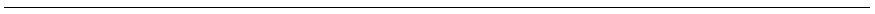 п.к. 3900, гр. Белоградчик, ул. “Хр.Ботев” № 2  тел. 0936/54531, e-mail: tpdgsbelogradchik@abv.bg